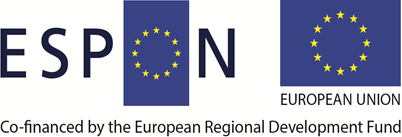 Полезна информация и съобщение относно нови отворени покани за набиране на оферти за осигуряване на специфични услуги и експертиза за ЕСПОН „целеви анализи“ по Програма за междурегионално сътрудничество ЕСПОН 2020Приложни изследвания:Предварително уведомление:  През 2017 г.  ЕСПОН ЕГТС ще отвори нови 7 покани за подаване на оферти за тематични приложни изследвания. Повече информация ще откриете на официалната страница на програмата.Текущи проекти: Първите 7 проекта за „приложни изследвания“ покриват теми от значение за формирането на политики, като заетост , Светът в Европа, малки и средни предприятия, нисковъглеродна икономика, вътрешни периферии, предстоящи проучвания, устройствено планиране и управление. Резюмета на проектите са налични на страницата на Програма ЕСПОН 2020.Всеки, който желае да се присъедини към дискусията за възможните териториални сценарии и да сподели идеите си, може да го направи в социалната мрежа LinkediN. Отворени  Покани за подаване на оферти за „целеви анализи“:1. Обмисляне и планиране в райони за териториално сътрудничествоМаксималният наличен бюджет за този договор е 250 000 €  без ДДС, в т.ч.включени такси, плащания, разходи за път, настаняване и други свързани с доставки.Документацията свързана с обществената поръчка е достъпна безплатно тук или чрез поискване по електронна поща на адрес: tenders@espon.eu до 7 дни преди крайния срок на подаване на оферти !Краен срок за подаване на оферти: 9 септември 2016 г. 14.00 ч. (Централно Европейско Време)Повече информация относно обявата можете да откриете на официалната страница на програмата. Всички допълнителни въпроси или запитвания следва да бъдат отправяни до ЕГТС на електронен адрес: tenders@espon.eu 2. Пространствени динамики и стратегическо планиране в метрополни зони - SPIMAМаксималният наличен бюджет за този договор е 300 000 €  без ДДС, в т.ч. включени такси, плащания, разходи за път, настаняване и други свързани с доставки.Документацията свързана с обществената поръчка е достъпна безплатно тук или чрез поискване по електронна поща на адрес: tenders@espon.eu до 7 дни преди крайния срок на подаване на оферти !Краен срок за подаване на оферти: 16 септември 2016 г. 10.00 ч. (Централно Европейско Време)Повече информация относно обявата можете да откриете на официалната страница на програмата. Всички допълнителни въпроси или запитвания следва да бъдат отправяни до ЕГТС на електронен адрес: tenders@espon.eu 3. Регионални стратегии за устойчиво и приобщаващо териториално развитие (ReSSI) –Регионално взаимодействие и Европейски диалогМаксималният наличен бюджет за този договор е 250 000 €  без ДДС, в т.ч. включени такси, плащания, разходи за път, настаняване и други свързани с доставкиДокументацията свързана с обществената поръчка е достъпна безплатно тук или чрез поискване по електронна поща на адрес: tenders@espon.eu до 7 дни преди крайния срок на подаване на оферти !Краен срок за подаване на оферти: 16 септември 2016 г. 14.00 ч. (Централно Европейско Време)Повече информация относно обявата можете да откриете на официалната страница на програмата. Всички допълнителни въпроси или запитвания следва да бъдат отправяни до ЕГТС на електронен адрес: tenders@espon.eu 4. Покана за подаване на оферти за старши-научно управление на качествотоМаксималният наличен бюджет за този договор е 300 000 €  без ДДС, в т.ч. включени такси, плащания, разходи за път, настаняване и други свързани с доставкиДокументацията свързана с обществената поръчка е достъпна безплатно тук или чрез поискване по електронна поща на адрес: tenders@espon.eu до 5 септември 2016 г. 14.00 ч. (Централно Европейско Време)Краен срок за подаване на оферти: 12 септември 2016 г. 14.00 ч. (Централно Европейско Време)Повече информация относно обявата можете да откриете на официалната страница на програмата. Всички допълнителни въпроси или запитвания следва да бъдат отправяни до ЕГТС на електронен адрес: tenders@espon.eu 5. Покана за подаване на оферти за „ЕСПОН 2020 данни и картни допълнения“Максималният наличен бюджет за този договор е 100 000 €  без ДДС, в т.ч. включени такси, плащания, разходи за път, настаняване и други свързани с доставкиДокументацията свързана с обществената поръчка е достъпна безплатно тук или чрез поискване по електронна поща на адрес: tenders@espon.eu до до 7 дни преди крайния срок на подаване на оферти !Краен срок за подаване на оферти: 19 септември 2016 г. 14.00 ч. (Централно Европейско Време). Повече информация относно обявата можете да откриете на официалната страница на програмата. Всички допълнителни въпроси или запитвания следва да бъдат отправяни до ЕГТС на електронен адрес: tenders@espon.eu Публикации:ЕСПОН в резюме: „Второстепенните градове са от значение“. Тази синтезирана публикация показва значението на второстепенните градове за икономическото развитие и работни места, както и за полицентричното и кохезионно териториално развитие. Повече информация можете да откриете на ЕСПОН уеб страница.